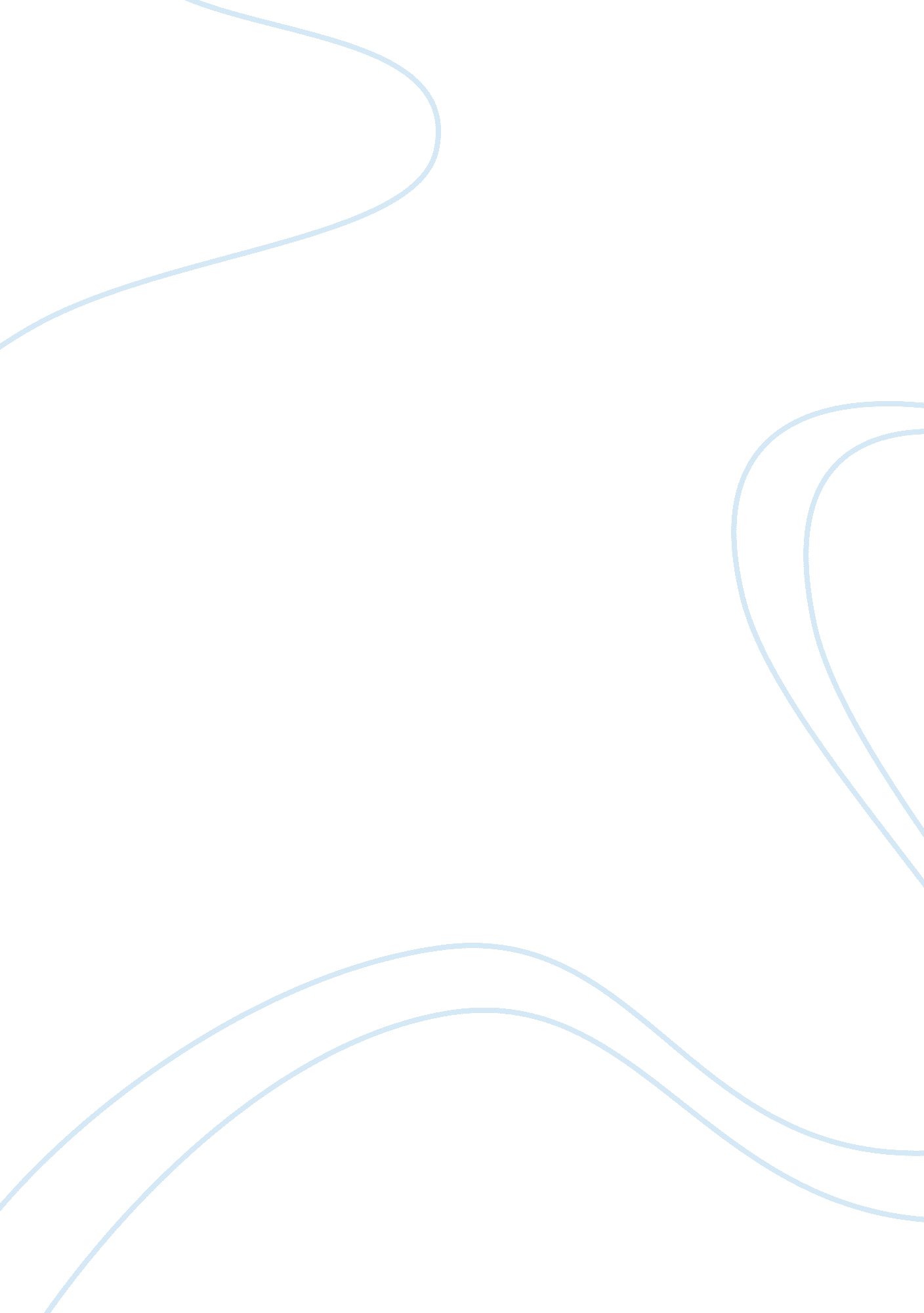 Social mediaScience, Social Science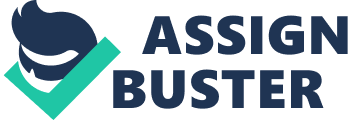 Social Media One would make no mistake pointing out that securing a stable source of income with the help of getting a jobshould be regarded as an irreplaceable prerequisite for a prosperous life in a society. Nevertheless, the aspects that the employers should consider sometimes might inter the domain of private life. In any case, employers should not be allowed to screen life of a person in social media. 
To begin with, one might note that such behavior violates the right that every person is entitled to by the Constitution, namely the Free Speech clause. Indeed, people are allowed to express their opinion in any form on any topic as long as it does not undermine the fundamental principles of the society. 
In addition to that, the legal system argues that selection among the applicants should be carried out only based on their professional skills which means no other qualities should be taken into account, including their behavior in social media. 
Finally, if the employers look into social media account of a possible employee in order to find some information that might be latter used against one, this means that the former violate the right to a private life of a person. 
As one can clearly see, representation in social media should be regarded as a part of life of a person that employees are not able to access or use a source to make a particular judgment about a person. That is why they should not be allowed to look into possible employee’s social media account. 